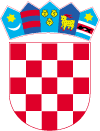 KLASA :551-06/03-01/01URBROJ: 2186/016-01-03Lepoglava, 30.10.2003.Odbor za financije i proračunLepoglava,  29. 06. 2017. godineNa temelju članka 26. Poslovnika Gradskog vijeća Grada Lepoglave („Službeni vjesnik Varaždinske županije“ broj 20/13, 43/13 i 51/13),S  A  Z  I  V  A  Msjednicu  ODBORA ZA FINANCIJE I PRORAČUN  Gradskog vijeća Grada Lepoglaveza dan 05.07.2017. godine  / srijeda /  u 18,30  satikoja će se održati u prostorijama Gradske vijećnice Grada Lepoglave, Antuna Mihanovića 12D N E V N I  R E D:Prijedlog Zaključka o raspoređivanju sredstava za redovito financiranje političkih stranaka zastupljenih u Gradskom vijeću Grada Lepoglave u 2017. godini2.   Prijedlog Zaključka o davanju suglasnosti za kratkoročno zaduženje Grada Lepoglave - dopušteno prekoračenje po transakcijskom računu kod Zagrebačke banke d.d. Zagreb3.   Ostalo                                                                                           	PREDSJEDNIK ODBORA		          Tonko Županić	Dostavlja se:Tonko Županić - za predsjednikaVera Funda - za članaAleksandar Županić- za članaMilan Pavleković - za članaDoroteja Risek - za člana6.    Gradonačelnik Marijan Škvarić7.    Branka Funda, Voditelj odsjeka za proračun i financije;8.    Pismohrana, ovdje.